TAG RUGBYOn the 27th March a team of ten [Toby, Fred, Amelia, Marcia, Harry, Eleanor, Ivan, Daisy, Barney and Thomas] went to a tag rugby at Belvoir high we had an excellent time, we won two and lost two and overall came 5th. After that we then went to tag rugby at MRC. We had a great time and loved every game.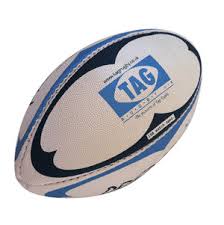 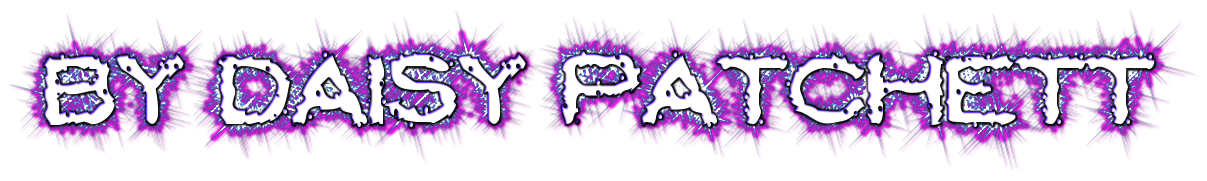 